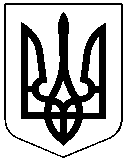 ЧЕРКАСЬКА РАЙОННА РАДАРОЗПОРЯДЖЕННЯ25.06.2020											№27Про нагородження ПочесноюГрамотою Черкаської районноїради і Черкаської районноїдержавної адміністраціїВідповідно до статті 55 Закону України «Про місцеве самоврядування в Україні», рішення районної ради від 18.02.2004 № 14-8 «Про Почесну Грамоту Черкаської районної ради і Черкаської районної державної адміністрації, враховуючи клопотання відділу освіти Черкаської районної державної адміністрації від 24.06.2020 №655/01:НАГОРОДИТИ: Почесною Грамотою Черкаської районної ради і Черкаської районної державної адміністрації з нагоди  Дня Конституції України та Дня молоді:САМОХОТОВА Анатолія Олександровича, директора Червонослобідського закладу загальної середньої освіти І-ІІІ ступенів №1 Червонослобідської сільської ради Черкаської області, за вагомий особистий внесок у реалізацію державної молодіжної політики, підтримку і розвиток інтелектуально обдарованої молоді.БОЙКО Віту Геннадіївну, директора комунального закладу  «Мошнівська дитяча музична школа» Черкаської районної ради, за вагомий особистий внесок у реалізацію державної молодіжної політики, підтримку і розвиток творчо обдарованої молоді.СУХИНУ Марину, випускницю Дубіївської загальноосвітньої школи І-ІІІ ступенів Черкаської районної ради Черкаської області, за вагомі інтелектуальні досягнення з навчальних дисциплін, активну життєву позицію,  примноження здобутків у галузі освіти Черкаського району.КИРИЧЕНКО Олександра, випускника  Червонослобідського закладу загальної середньої освіти І-ІІІ ступенів № 1 Червонослобідської сільської ради Черкаської області, за вагомі інтелектуальні досягнення з навчальних дисциплін, активну життєву позицію, примноження здобутків у галузі освіти Черкаського району.АЛХАЗОВА Валентина, студента Канівського коледжу культури і мистецтв Уманського державного педагогічного університету імені Павла Тичини, за вагомі творчі досягнення, активну життєву позицію,  примноження здобутків у галузі культури Черкаського району.Голова ради								О.СОБКО